Auld Kirk, Castle Street, Tayport  DD6 9BY(Next to Primary School)AULD KIRK CAROL CONCERTMONDAY 11 DECEMBER 2023 AT 7 PM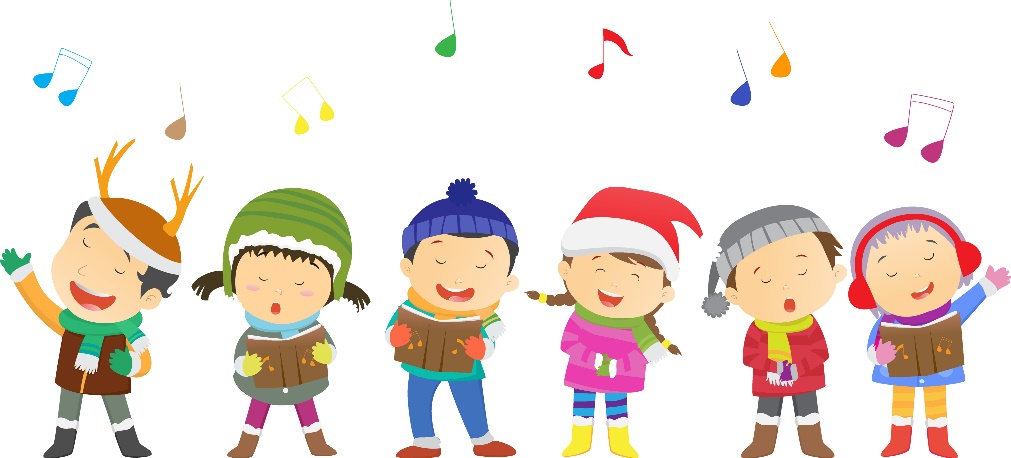 Featuring: Tayport Primary School Choir,Ferryport Fiddlers, Rose Ensemble,A Choir’d TasteEntry £4.00. (Primary School Children free of charge if accompanied by an adult.)All funds raised are for the repair and upkeep of the Auld Kirk building.   		Auld Kirk Charitable Trust:  SC 034963